(базовый уровень среднего профессионального образования)Квалификация - бухгалтер Сроки и форма обучения:очная:     на базе 9 класса - 2 года 10 месяцев,
                 на базе 11 класса - 1 год 10 месяцев.заочная:  на базе 11 класса - 2 года 5 месяцев. ХАРАКТЕРИСТИКА ПРОФЕССИОНАЛЬНОЙ ДЕЯТЕЛЬНОСТИ ВЫПУСКНИКОВОбласть профессиональной деятельности выпускников: учет имущества и обязательств организации, проведение и оформление хозяйственных операций, обработка бухгалтерской информации, проведение расчетов с бюджетом и внебюджетными фондами, формирование бухгалтерской отчетности, налоговый учет, налоговое планирование.Объектами профессиональной деятельности выпускников являются:имущество и обязательства организации;хозяйственные операции;финансово-хозяйственная информация;налоговая информация;бухгалтерская отчетность;первичные трудовые коллективы.Бухгалтер должен обладать профессиональными компетенциями, соответствующими основным видам профессиональной деятельности:Документирование хозяйственных операций и ведение бухгалтерского учета имущества организации:Обрабатывать первичные бухгалтерские документы.Разрабатывать и согласовывать с руководством организации рабочий план счетов бухгалтерского учета организации.Проводить учет денежных средств, оформлять денежные и кассовые документы.Формировать бухгалтерские проводки по учету имущества организации на основе рабочего плана счетов бухгалтерского учета.Ведение бухгалтерского учета источников формирования имущества, выполнение работ по инвентаризации имущества и финансовых обязательств организации:Формировать бухгалтерские проводки по учету источников имущества организации на основе рабочего плана счетов бухгалтерского учета.Выполнять поручения руководства в составе комиссии по инвентаризации имущества в местах его хранения.Проводить подготовку к инвентаризации и проверку действительного соответствия фактических данных инвентаризации данным учета.Отражать в бухгалтерских проводках зачет и списание недостачи ценностей (регулировать инвентаризационные разницы) по результатам инвентаризации.Проводить процедуры инвентаризации финансовых обязательств организации.Проведение расчетов с бюджетом и внебюджетными фондами:Формировать бухгалтерские проводки по начислению и перечислению налогов и сборов в бюджеты различных уровней.Оформлять платежные документы для перечисления налогов и сборов в бюджет, контролировать их прохождение по расчетно-кассовым банковским операциям.Формировать бухгалтерские проводки по начислению и перечислению страховых взносов во внебюджетные фонды.Оформлять платежные документы на перечисление страховых взносов во внебюджетные фонды, контролировать их прохождение по расчетно-кассовым банковским операциям.Составление и использование бухгалтерской отчетности.Отражать нарастающим итогом на счетах бухгалтерского учета имущественное и финансовое положение организации, определять результаты хозяйственной деятельности за отчетный период.Составлять формы бухгалтерской отчетности в установленные законодательством сроки.Составлять налоговые декларации по налогам и сборам в бюджет, налоговые декларации по Единому социальному налогу (ЕСН) и формы статистической отчетности в установленные законодательством сроки.Проводить контроль и анализ информации об имуществе и финансовом положении организации, ее платежеспособности и доходности.Выполнение работ по одной или нескольким профессиям рабочих, должностям служащих: кассир.Практика студентов:Учебная и производственная практики являются обязательной частью образовательной программы. Производственная практика проходит в два этапа: практика по профилю специальности и преддипломная практика. Как правило, практики организуются в проектных, строительных и строительно-монтажных организациях. Итоговая аттестация студентов:Защита выпускной квалификационной работы (дипломная работа, дипломный проект)Государственный экзамен (по решению ссуза)(базовый уровень среднего профессионального образования)Квалификация - бухгалтер Сроки и форма обучения:очная:     на базе 9 класса - 2 года 10 месяцев,
                 на базе 11 класса - 1 год 10 месяцев.заочная:  на базе 11 класса - 2 года 5 месяцев. ХАРАКТЕРИСТИКА ПРОФЕССИОНАЛЬНОЙ ДЕЯТЕЛЬНОСТИ ВЫПУСКНИКОВОбласть профессиональной деятельности выпускников: учет имущества и обязательств организации, проведение и оформление хозяйственных операций, обработка бухгалтерской информации, проведение расчетов с бюджетом и внебюджетными фондами, формирование бухгалтерской отчетности, налоговый учет, налоговое планирование.Объектами профессиональной деятельности выпускников являются:имущество и обязательства организации;хозяйственные операции;финансово-хозяйственная информация;налоговая информация;бухгалтерская отчетность;первичные трудовые коллективы.Бухгалтер должен обладать профессиональными компетенциями, соответствующими основным видам профессиональной деятельности:Документирование хозяйственных операций и ведение бухгалтерского учета имущества организации:Обрабатывать первичные бухгалтерские документы.Разрабатывать и согласовывать с руководством организации рабочий план счетов бухгалтерского учета организации.Проводить учет денежных средств, оформлять денежные и кассовые документы.Формировать бухгалтерские проводки по учету имущества организации на основе рабочего плана счетов бухгалтерского учета.Ведение бухгалтерского учета источников формирования имущества, выполнение работ по инвентаризации имущества и финансовых обязательств организации:Формировать бухгалтерские проводки по учету источников имущества организации на основе рабочего плана счетов бухгалтерского учета.Выполнять поручения руководства в составе комиссии по инвентаризации имущества в местах его хранения.Проводить подготовку к инвентаризации и проверку действительного соответствия фактических данных инвентаризации данным учета.Отражать в бухгалтерских проводках зачет и списание недостачи ценностей (регулировать инвентаризационные разницы) по результатам инвентаризации.Проводить процедуры инвентаризации финансовых обязательств организации.Проведение расчетов с бюджетом и внебюджетными фондами:Формировать бухгалтерские проводки по начислению и перечислению налогов и сборов в бюджеты различных уровней.Оформлять платежные документы для перечисления налогов и сборов в бюджет, контролировать их прохождение по расчетно-кассовым банковским операциям.Формировать бухгалтерские проводки по начислению и перечислению страховых взносов во внебюджетные фонды.Оформлять платежные документы на перечисление страховых взносов во внебюджетные фонды, контролировать их прохождение по расчетно-кассовым банковским операциям.Составление и использование бухгалтерской отчетности.Отражать нарастающим итогом на счетах бухгалтерского учета имущественное и финансовое положение организации, определять результаты хозяйственной деятельности за отчетный период.Составлять формы бухгалтерской отчетности в установленные законодательством сроки.Составлять налоговые декларации по налогам и сборам в бюджет, налоговые декларации по Единому социальному налогу (ЕСН) и формы статистической отчетности в установленные законодательством сроки.Проводить контроль и анализ информации об имуществе и финансовом положении организации, ее платежеспособности и доходности.Выполнение работ по одной или нескольким профессиям рабочих, должностям служащих: кассир.Практика студентов:Учебная и производственная практики являются обязательной частью образовательной программы. Производственная практика проходит в два этапа: практика по профилю специальности и преддипломная практика. Как правило, практики организуются в проектных, строительных и строительно-монтажных организациях. Итоговая аттестация студентов:Защита выпускной квалификационной работы (дипломная работа, дипломный проект)Государственный экзамен (по решению ссуза)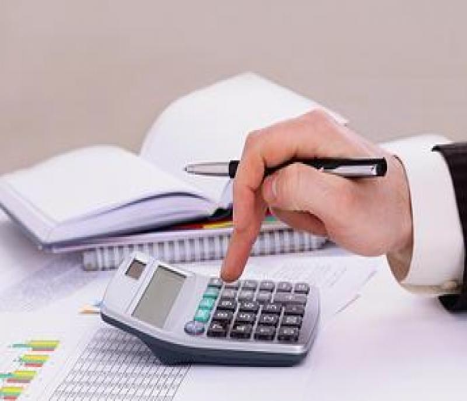  Бухгалтер готовится к следующим видам деятельности:Документирование хозяйственных операций и ведение бухгалтерского учета имущества организации.Ведение бухгалтерского учета источников формирования имущества, выполнение работ по инвентаризации имущества и финансовых обязательств организации.Проведение расчетов с бюджетом и внебюджетными фондами.Составление и использование бухгалтерской отчетности.Выполнение работ по одной или нескольким профессиям рабочих, должностям служащих: кассир. Бухгалтер готовится к следующим видам деятельности:Документирование хозяйственных операций и ведение бухгалтерского учета имущества организации.Ведение бухгалтерского учета источников формирования имущества, выполнение работ по инвентаризации имущества и финансовых обязательств организации.Проведение расчетов с бюджетом и внебюджетными фондами.Составление и использование бухгалтерской отчетности.Выполнение работ по одной или нескольким профессиям рабочих, должностям служащих: кассир.